แบบฟอร์มการชำระเงินค่าธรรมเนียมการยื่นเสนอโครงการวิจัยเพื่อขอรับพิจารณาความปลอดภัยทางชีวภาพ มหาวิทยาลัยบูรพา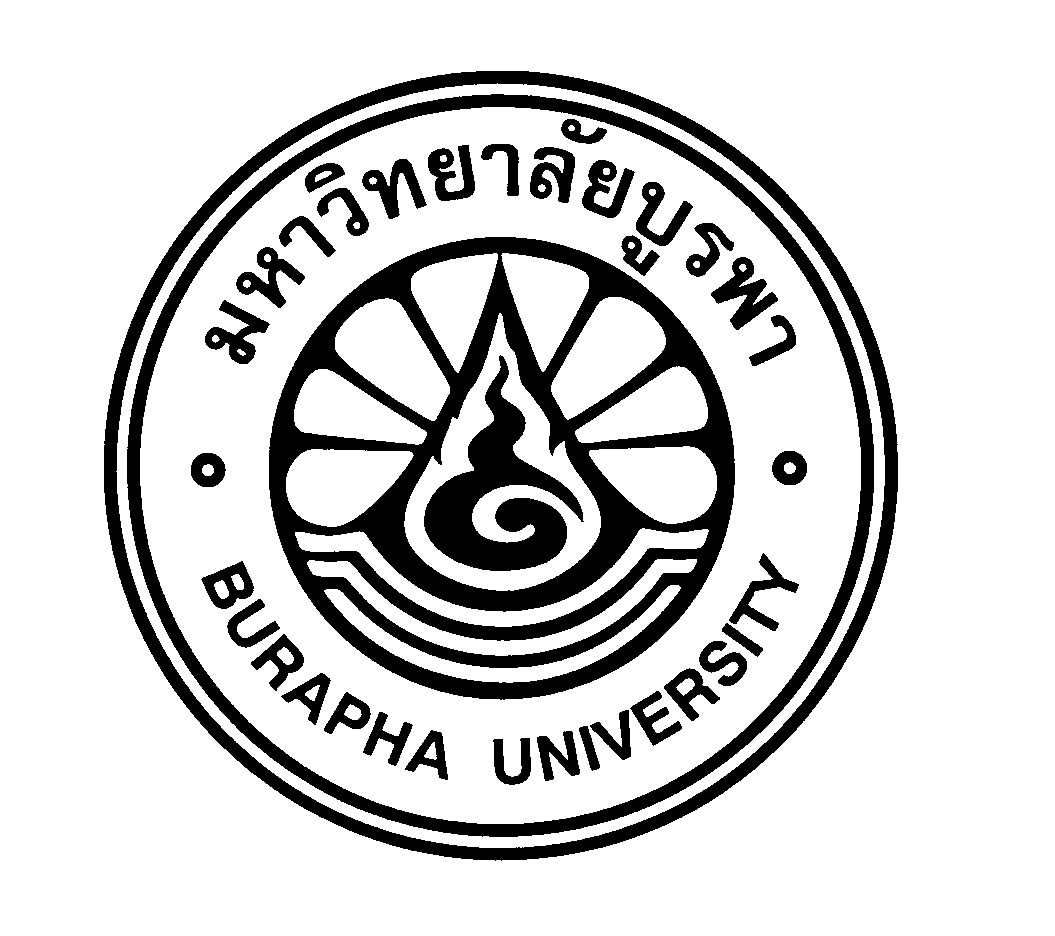 (BUU – IBC Payment)ข้าพเจ้า (นาย/นาง/นางสาว/.........................................................................................................นามสกุล..................................................................สังกัดหน่วยงาน/คณะ/วิทยาลัย (สาขาวิชา)...................................................................................................................................................................หมายเลขโทรศัพท์..................................................................... e-mail........................................................................................................................โครงการวิจัยเรื่อง..................................................................................................................................................................................................................................................................................................................................................................................................................................................มีความประสงค์จะขอรับการพิจารณาจากคณะกรรมการจริยธรรมการวิจัย  ตามรายการดังต่อไปนี้เสนอโครงการวิจัยในนาม		  นักวิจัย				  นิสิตระดับปริญญาตรี หรือระดับบัณฑิตศึกษา1. การยื่นขอรับการพิจารณาการวิจัยเป็นครั้งแรก (ต่อครั้ง)2. การขอต่ออายุรับรองการพิจารณาจริยธรรมการวิจัย (ต่อครั้ง)  1.1 บุคคลภายนอก จำนวน 15,000 บาท/โครงการ  1.2 ผู้ปฏิบัติงานในมหาวิทยาลัย แหล่งทุนส่วนตัว จำนวน 1,000 บาท/โครงการ  1.3 ผู้ปฏิบัติงานในมหาวิทยาลัย แหล่งทุนภายนอก ที่เป็นหน่วยงานเอกชน            จำนวน 15,000 บาท/โครงการ  1.4 ผู้ปฏิบัติงานในมหาวิทยาลัย แหล่งทุนภายนอก ที่เป็นหน่วยงานของรัฐ องค์กร            อิสระ หรือองค์กรของรัฐหรือองค์กรเอกชนที่ไม่ได้แสวงหารายได้ และแหล่งทุน            ภายใน จำนวน 4,000 บาท/โครงการ  1.5 สำหรับนิสิต จำนวน 500 บาท/โครงการ  1.6 ผู้ปฏิบัติงานในมหาวิทยาลัย แหล่งทุนเงินรายได้ส่วนงาน ยกเว้นค่าธรรมเนียม  1.7 ผู้ปฏิบัติงานในมหาวิทยาลัย แหล่งทุนเงินอุดหนุนการวิจัยเงินรายได้มหาวิทยาลัย            ยกเว้นค่าธรรมเนียม  1.8 ผู้ปฏิบัติงานในมหาวิทยาลัย แหล่งทุนเงินอุดหนุนการวิจัยจากกองทุนวิจัย            และพัฒนา ยกเว้นค่าธรรมเนียม  2.1 บุคคลภายนอก จำนวน 7,500 บาท/โครงการ  2.2 ผู้ปฏิบัติงานในมหาวิทยาลัย แหล่งทุนส่วนตัว จำนวน 500 บาท/โครงการ  2.3 ผู้ปฏิบัติงานในมหาวิทยาลัย แหล่งทุนภายนอก ที่เป็นหน่วยงานเอกชน           จำนวน 7,500 บาท/โครงการ  2.4 ผู้ปฏิบัติงานในมหาวิทยาลัย แหล่งทุนภายนอก ที่เป็นหน่วยงานของรัฐ องค์กร            อิสระ หรือองค์กรของรัฐหรือองค์กรเอกชนที่ไม่ได้แสวงหารายได้ และแหล่งทุน            ภายใน จำนวน 2,000 บาท/โครงการ  2.5 สำหรับนิสิต จำนวน 250 บาท/โครงการ  2.6 ผู้ปฏิบัติงานในมหาวิทยาลัย แหล่งทุนเงินรายได้ส่วนงาน ยกเว้นค่าธรรมเนียม  2.7 ผู้ปฏิบัติงานในมหาวิทยาลัย แหล่งทุนเงินอุดหนุนการวิจัยเงินรายได้มหาวิทยาลัย             ยกเว้นค่าธรรมเนียม  2.8 ผู้ปฏิบัติงานในมหาวิทยาลัย แหล่งทุนเงินอุดหนุนการวิจัยจากกองทุนวิจัย            และพัฒนา ยกเว้นค่าธรรมเนียม3. การขอแก้ไขเพิ่มเติมโครงการ (Amendment) (ต่อครั้ง)3. การขอแก้ไขเพิ่มเติมโครงการ (Amendment) (ต่อครั้ง)  3.1 บุคคลภายนอก จำนวน 3,800 บาท/โครงการ  3.2 ผู้ปฏิบัติงานในมหาวิทยาลัย แหล่งทุนส่วนตัว จำนวน 240 บาท/โครงการ  3.3 ผู้ปฏิบัติงานในมหาวิทยาลัย แหล่งทุนภายนอก ที่เป็นหน่วยงานเอกชน จำนวน 3,800 บาท/โครงการ  3.4 ผู้ปฏิบัติงานในมหาวิทยาลัย แหล่งทุนภายนอก ที่เป็นหน่วยงานของรัฐ องค์กรอิสระ หรือองค์กรของรัฐหรือองค์กรเอกชนที่ไม่ได้แสวงหารายได้ จำนวน 1,000 บาท/โครงการ  3.5 สำหรับนิสิต จำนวน 120 บาท/โครงการ   3.6 ผู้ปฏิบัติงานในมหาวิทยาลัย แหล่งทุนเงินรายได้ส่วนงาน ยกเว้นค่าธรรมเนียม   3.7 ผู้ปฏิบัติงานในมหาวิทยาลัย แหล่งทุนเงินอุดหนุนการวิจัยเงินรายได้มหาวิทยาลัย ยกเว้นค่าธรรมเนียม   3.8 ผู้ปฏิบัติงานในมหาวิทยาลัย แหล่งทุนเงินอุดหนุนการวิจัยจากกองทุนวิจัยและพัฒนา ยกเว้นค่าธรรมเนียม  3.1 บุคคลภายนอก จำนวน 3,800 บาท/โครงการ  3.2 ผู้ปฏิบัติงานในมหาวิทยาลัย แหล่งทุนส่วนตัว จำนวน 240 บาท/โครงการ  3.3 ผู้ปฏิบัติงานในมหาวิทยาลัย แหล่งทุนภายนอก ที่เป็นหน่วยงานเอกชน จำนวน 3,800 บาท/โครงการ  3.4 ผู้ปฏิบัติงานในมหาวิทยาลัย แหล่งทุนภายนอก ที่เป็นหน่วยงานของรัฐ องค์กรอิสระ หรือองค์กรของรัฐหรือองค์กรเอกชนที่ไม่ได้แสวงหารายได้ จำนวน 1,000 บาท/โครงการ  3.5 สำหรับนิสิต จำนวน 120 บาท/โครงการ   3.6 ผู้ปฏิบัติงานในมหาวิทยาลัย แหล่งทุนเงินรายได้ส่วนงาน ยกเว้นค่าธรรมเนียม   3.7 ผู้ปฏิบัติงานในมหาวิทยาลัย แหล่งทุนเงินอุดหนุนการวิจัยเงินรายได้มหาวิทยาลัย ยกเว้นค่าธรรมเนียม   3.8 ผู้ปฏิบัติงานในมหาวิทยาลัย แหล่งทุนเงินอุดหนุนการวิจัยจากกองทุนวิจัยและพัฒนา ยกเว้นค่าธรรมเนียม4. การยื่นขอเอกสารใบรับรองการอนุมัติให้ดำเนินการวิจัยด้านความปลอดภัยทางชีวภาพในงานวิจัย (ฉบับใหม่)4. การยื่นขอเอกสารใบรับรองการอนุมัติให้ดำเนินการวิจัยด้านความปลอดภัยทางชีวภาพในงานวิจัย (ฉบับใหม่)  4.1 ขอเอกสารใบรับรองการอนุมัติ (ฉบับใหม่)   ฉบับละ  50  บาท  4.1 ขอเอกสารใบรับรองการอนุมัติ (ฉบับใหม่)   ฉบับละ  50  บาทออกใบเสร็จรับเงินในนาม (โปรดระบุ)ออกใบเสร็จรับเงินในนาม (โปรดระบุ)ช่องทางการชำระเงินค่าธรรมเนียม       ธนาคาร : กรุงไทย (KTB) สาขา มหาวิทยาลัยบูรพา เลขที่บัญชี : 386-0-78533-8                                                ชื่อบัญชี : ค่าธรรมเนียมการขอรับการพิจารณาจริยธรรมการวิจัย มหาวิทยาลัยบูรพา                                                 ชำระผ่านธนาคารกรุงไทย หรือ ธนาคารอื่นๆ ทุกสาขา หรือ                                                 โอนผ่านบริการธนาคารทางอินเทอร์เน็ต (Internet Banking)                                                     (ชำระเงินค่าธรรมเนียมช่องทางใดช่องทางหนึ่งเท่านั้น)ช่องทางการชำระเงินค่าธรรมเนียม       ธนาคาร : กรุงไทย (KTB) สาขา มหาวิทยาลัยบูรพา เลขที่บัญชี : 386-0-78533-8                                                ชื่อบัญชี : ค่าธรรมเนียมการขอรับการพิจารณาจริยธรรมการวิจัย มหาวิทยาลัยบูรพา                                                 ชำระผ่านธนาคารกรุงไทย หรือ ธนาคารอื่นๆ ทุกสาขา หรือ                                                 โอนผ่านบริการธนาคารทางอินเทอร์เน็ต (Internet Banking)                                                     (ชำระเงินค่าธรรมเนียมช่องทางใดช่องทางหนึ่งเท่านั้น)หมายเหตุ เมื่อชำระค่าธรรมเนียมเรียบร้อยแล้ว ขอให้แนบหลักฐานการชำระเงินมาพร้อมเอกสารการยื่นขอรับการพิจารณาจริยธรรมการวิจัยกองคลังและทรัพย์สิน จะเป็นผู้ส่งใบเสร็จรับเงินฉบับสมบูรณ์ให้กับท่านทางอีเมลที่ได้แจ้งไว้หมายเหตุ เมื่อชำระค่าธรรมเนียมเรียบร้อยแล้ว ขอให้แนบหลักฐานการชำระเงินมาพร้อมเอกสารการยื่นขอรับการพิจารณาจริยธรรมการวิจัยกองคลังและทรัพย์สิน จะเป็นผู้ส่งใบเสร็จรับเงินฉบับสมบูรณ์ให้กับท่านทางอีเมลที่ได้แจ้งไว้